CALCULUS: CURVE SKETCHINGFill in the answers. 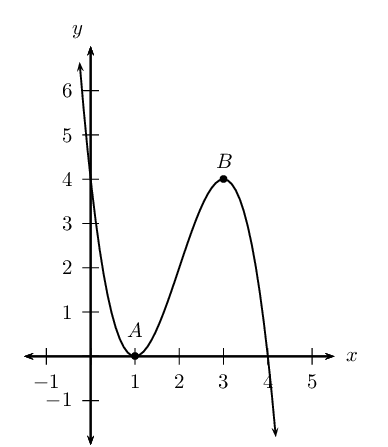 The y - intercept is ( __; __ )The x – intercepts are ( __; __ ) , ( __; __ ) and ( __; __ )The coordinates of A are ( __; __ )The coordinates of B are ( __; __ )The general cubic function is        y = ______________________The actual cubic function is       f(x) = ______________________The x- values for which f(x) is increasing are _________________Given that f(x) = k, the values of k for which the graph has three roots are  ___________________________The point of inflection is ________________ The two turning points are ___   and ____